Announcements K-5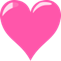 February – Pink Shirt Day: February 26th, 2020Did you know that when you are kind, more people want to be around you?  One of the best ways to make a new friend and keep your friends is by being kind. How will you show kindness to others today?Do you have a friend that is always there for you? Has one of your family members done something special for you? Say thank you to the people who mean the most to you. Remember saying “thank you” makes people feel good!  How do you think it would feel to play by yourself everyday at recess? How would you feel if you were the only one not invited to eat lunch together? A friend is helpful, cares about you, includes others to play with them, tells the truth, and takes turns. I know we can all be good friends today.How would you feel if someone stood up for you? Or spoke up for you when you were being picked on? Bullying is not cool. Stand up for yourself and your friends by telling the bully to “Stop”. Remember to use your WITS. Together we can make difference.Remember to always be kind and make others feel welcome. This helps make our school feel safe and friendly. Remember that together we can all do something to stop bullying.Choose friends who make you feel good about yourself. If your friend says mean things to you or make you feel bad, they are not being a good friend. Tell your friend how you want to be treated. If your friend doesn’t want to listen try to find new friends through clubs and activities like sports, drama, music and art. Joining a group is a great way to meet new friends.One of the BEST ways to solve a conflict is to walk away calmly and go somewhere safe like a classroom with a teacher in it.  Walking away takes you out of the conflict. Remember to use your WITS.Do you know that ignoring a bully and keeping calm will often stop the bullying? Hang out with friends that are kind, helpful and supportive. Let’s all try to be a good friend today.